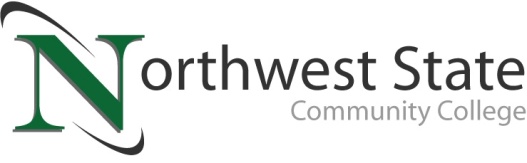 Date: May 30, 2024Contact: Jim Bellamy | 419.267.1267 | jbellamy@northweststate.eduNorthwest State RAISES over $70,000 FOR STUDENT SCHOLARSHIPS
AT ITS 2024 GREEN CARPET EVENTARCHBOLD, OHIO – The Northwest State Community College Foundation recently hosted its 15th annual Green Carpet Event, “#1 Hits,” and raised over $70,000. All proceeds from the event go directly to student scholarships. A highlight of the evening was the presentation of the 2024 Making a Difference Awards, which were created by the NSCC Foundation as a way to recognize and celebrate individuals, businesses and organizations in the six-county area committed to improving their communities. This year’s recipients were Ed Kidston (Pioneer), Daavlin (Bryan), and Symphony of Trees (Napoleon). In addition to the Making a Difference Awards, the Green Carpet Event included an energetic performance by Piano Wars!™ Premier Dueling Pianos, playing #1 hits from various genres and decades. Gourmet food stations, a cash bar and a silent auction rounded out the festivities, as the Auditorium and surrounding areas were decorated in the event’s “#1 Hits” theme.“The Green Carpet Event and the Making a Difference Awards celebrate hard work, community support and giving,” said Robbin Wilcox, NSCC Executive Foundation Director. “We work year-round to raise awareness and needed funds for student scholarships, and this event is a critical piece of those efforts. We recently awarded nearly $800,000 in Foundation scholarships, and we’re focused on how we can continue to do more for our learners. We are blessed to work in a community that is passionate about philanthropy, and making a difference in students’ lives,” Wilcox continued.A special recap program of the NSCC Green Carpet Event is now available on the Northwest State website (https://northweststate.edu/green-carpet), and will be available on WNHO TV26, available via Spectrum cable and other select local TV providers, plus over the air via antenna.ABOUT THE NSCC FOUNDATION
The NSCC Foundation was established in 1978 to provide support for the students, people and programs of NSCC. For over 40 years, the foundation has remained true to its mission to enhance, expand and sustain Northwest State so that NSCC can continue to fulfill its mission of creating opportunities for transformational learning. The NSCC Foundation works diligently to raise much-needed funds for educational opportunities that directly and indirectly impact students. Additional information on the NSCC Foundation is available at NorthwestState.edu/nscc-foundation/.###Northwest State Community College is an accredited two-year, state-assisted institution of higher education that has served northwest Ohio since 1969. Northwest State is committed to providing a quality, affordable education with personal attention and small class sizes. The College offers associate degrees with numerous transfer options, short-term certificate programs, and workforce training programs designed to meet the needs of local businesses and industries. For more information, visit NorthwestState.edu or call 419.267.5511.Photos from the 2024 Green Carpet Event are available for media usage at https://northweststate.smugmug.com/20240516-Green-Carpet-MEDIA